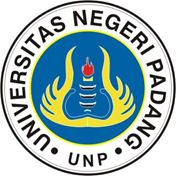 UNIVERSITAS NEGERI PADANGFACULTY OF ENGINEERINGELECTRONIC DEPARTMENTINFORMATIC EDUCATION STUDY PROGRAMUNIVERSITAS NEGERI PADANGFACULTY OF ENGINEERINGELECTRONIC DEPARTMENTINFORMATIC EDUCATION STUDY PROGRAMUNIVERSITAS NEGERI PADANGFACULTY OF ENGINEERINGELECTRONIC DEPARTMENTINFORMATIC EDUCATION STUDY PROGRAMUNIVERSITAS NEGERI PADANGFACULTY OF ENGINEERINGELECTRONIC DEPARTMENTINFORMATIC EDUCATION STUDY PROGRAMUNIVERSITAS NEGERI PADANGFACULTY OF ENGINEERINGELECTRONIC DEPARTMENTINFORMATIC EDUCATION STUDY PROGRAMUNIVERSITAS NEGERI PADANGFACULTY OF ENGINEERINGELECTRONIC DEPARTMENTINFORMATIC EDUCATION STUDY PROGRAMUNIVERSITAS NEGERI PADANGFACULTY OF ENGINEERINGELECTRONIC DEPARTMENTINFORMATIC EDUCATION STUDY PROGRAMUNIVERSITAS NEGERI PADANGFACULTY OF ENGINEERINGELECTRONIC DEPARTMENTINFORMATIC EDUCATION STUDY PROGRAMUNIVERSITAS NEGERI PADANGFACULTY OF ENGINEERINGELECTRONIC DEPARTMENTINFORMATIC EDUCATION STUDY PROGRAMUNIVERSITAS NEGERI PADANGFACULTY OF ENGINEERINGELECTRONIC DEPARTMENTINFORMATIC EDUCATION STUDY PROGRAMDocument CodeDocument CodeDocument CodeSEMESTER LEARNING PLAN (SLP)SEMESTER LEARNING PLAN (SLP)SEMESTER LEARNING PLAN (SLP)SEMESTER LEARNING PLAN (SLP)SEMESTER LEARNING PLAN (SLP)SEMESTER LEARNING PLAN (SLP)SEMESTER LEARNING PLAN (SLP)SEMESTER LEARNING PLAN (SLP)SEMESTER LEARNING PLAN (SLP)SEMESTER LEARNING PLAN (SLP)SEMESTER LEARNING PLAN (SLP)SEMESTER LEARNING PLAN (SLP)SEMESTER LEARNING PLAN (SLP)SEMESTER LEARNING PLAN (SLP)SEMESTER LEARNING PLAN (SLP)COURSESCOURSESCOURSESCOURSESCOURSESCOURSESCODECODECourse GroupCredit Point(s)Credit Point(s)SEMESTERSEMESTERDate Of CreationDate Of CreationOrganisasi dan Arsitektur Komputer(Computer Architecture and Organization)Organisasi dan Arsitektur Komputer(Computer Architecture and Organization)Organisasi dan Arsitektur Komputer(Computer Architecture and Organization)Organisasi dan Arsitektur Komputer(Computer Architecture and Organization)Organisasi dan Arsitektur Komputer(Computer Architecture and Organization)Organisasi dan Arsitektur Komputer(Computer Architecture and Organization)TIK1.61.2302TIK1.61.2302Study Program Compulsory Courses3 credits (theory)3 credits (theory)IIIIJuly 2017July 2017AUTHORIZATIONAUTHORIZATIONAUTHORIZATIONAUTHORIZATIONAUTHORIZATIONAUTHORIZATIONLecturerLecturerLecturerCourse CoordinatorCourse CoordinatorCoordinator of Study ProgramCoordinator of Study ProgramCoordinator of Study ProgramCoordinator of Study ProgramAUTHORIZATIONAUTHORIZATIONAUTHORIZATIONAUTHORIZATIONAUTHORIZATIONAUTHORIZATIONDr. Dedy Irfan, S.Pd, M.KomNIP. 197604082005011002Dr. Dedy Irfan, S.Pd, M.KomNIP. 197604082005011002Dr. Dedy Irfan, S.Pd, M.KomNIP. 197604082005011002Dr. Dedy Irfan, S.Pd, M.KomNIP. 197604082005011002Dr. Dedy Irfan, S.Pd, M.KomNIP. 197604082005011002Ahmaddul Hadi, S.Pd., M.Kom.NIP. 197612092005011003Ahmaddul Hadi, S.Pd., M.Kom.NIP. 197612092005011003Ahmaddul Hadi, S.Pd., M.Kom.NIP. 197612092005011003Ahmaddul Hadi, S.Pd., M.Kom.NIP. 197612092005011003Learning Outcomes (LO)Learning Outcomes (LO)Learning Outcomes (LO)PLOPLOPLOLearning Outcomes (LO)Learning Outcomes (LO)Learning Outcomes (LO)PLO-S1Have faith in God Almighty and able to show a religious attitude.Have faith in God Almighty and able to show a religious attitude.Have faith in God Almighty and able to show a religious attitude.Have faith in God Almighty and able to show a religious attitude.Have faith in God Almighty and able to show a religious attitude.Have faith in God Almighty and able to show a religious attitude.Have faith in God Almighty and able to show a religious attitude.Have faith in God Almighty and able to show a religious attitude.Have faith in God Almighty and able to show a religious attitude.Have faith in God Almighty and able to show a religious attitude.Have faith in God Almighty and able to show a religious attitude.Learning Outcomes (LO)Learning Outcomes (LO)Learning Outcomes (LO)PLO-S9 Demonstrate an attitude of responsibility for work in their field of expertise independentlyDemonstrate an attitude of responsibility for work in their field of expertise independentlyDemonstrate an attitude of responsibility for work in their field of expertise independentlyDemonstrate an attitude of responsibility for work in their field of expertise independentlyDemonstrate an attitude of responsibility for work in their field of expertise independentlyDemonstrate an attitude of responsibility for work in their field of expertise independentlyDemonstrate an attitude of responsibility for work in their field of expertise independentlyDemonstrate an attitude of responsibility for work in their field of expertise independentlyDemonstrate an attitude of responsibility for work in their field of expertise independentlyDemonstrate an attitude of responsibility for work in their field of expertise independentlyDemonstrate an attitude of responsibility for work in their field of expertise independentlyLearning Outcomes (LO)Learning Outcomes (LO)Learning Outcomes (LO)PLO-P6Understand the basic concepts of mathematics, electrical and electronic science in the field of computersUnderstand the basic concepts of mathematics, electrical and electronic science in the field of computersUnderstand the basic concepts of mathematics, electrical and electronic science in the field of computersUnderstand the basic concepts of mathematics, electrical and electronic science in the field of computersUnderstand the basic concepts of mathematics, electrical and electronic science in the field of computersUnderstand the basic concepts of mathematics, electrical and electronic science in the field of computersUnderstand the basic concepts of mathematics, electrical and electronic science in the field of computersUnderstand the basic concepts of mathematics, electrical and electronic science in the field of computersUnderstand the basic concepts of mathematics, electrical and electronic science in the field of computersUnderstand the basic concepts of mathematics, electrical and electronic science in the field of computersUnderstand the basic concepts of mathematics, electrical and electronic science in the field of computersLearning Outcomes (LO)Learning Outcomes (LO)Learning Outcomes (LO)PLO-KU5Able to make decisions appropriately in the context of problem-solving in their area of ​​expertise, based on the results of information and data analysis.Able to make decisions appropriately in the context of problem-solving in their area of ​​expertise, based on the results of information and data analysis.Able to make decisions appropriately in the context of problem-solving in their area of ​​expertise, based on the results of information and data analysis.Able to make decisions appropriately in the context of problem-solving in their area of ​​expertise, based on the results of information and data analysis.Able to make decisions appropriately in the context of problem-solving in their area of ​​expertise, based on the results of information and data analysis.Able to make decisions appropriately in the context of problem-solving in their area of ​​expertise, based on the results of information and data analysis.Able to make decisions appropriately in the context of problem-solving in their area of ​​expertise, based on the results of information and data analysis.Able to make decisions appropriately in the context of problem-solving in their area of ​​expertise, based on the results of information and data analysis.Able to make decisions appropriately in the context of problem-solving in their area of ​​expertise, based on the results of information and data analysis.Able to make decisions appropriately in the context of problem-solving in their area of ​​expertise, based on the results of information and data analysis.Able to make decisions appropriately in the context of problem-solving in their area of ​​expertise, based on the results of information and data analysis.Learning Outcomes (LO)Learning Outcomes (LO)Learning Outcomes (LO)PLO-KK6 Ability to master basic mathematics, electrical and electronic science concepts for the development of computer systemsAbility to master basic mathematics, electrical and electronic science concepts for the development of computer systemsAbility to master basic mathematics, electrical and electronic science concepts for the development of computer systemsAbility to master basic mathematics, electrical and electronic science concepts for the development of computer systemsAbility to master basic mathematics, electrical and electronic science concepts for the development of computer systemsAbility to master basic mathematics, electrical and electronic science concepts for the development of computer systemsAbility to master basic mathematics, electrical and electronic science concepts for the development of computer systemsAbility to master basic mathematics, electrical and electronic science concepts for the development of computer systemsAbility to master basic mathematics, electrical and electronic science concepts for the development of computer systemsAbility to master basic mathematics, electrical and electronic science concepts for the development of computer systemsAbility to master basic mathematics, electrical and electronic science concepts for the development of computer systemsLearning Outcomes (LO)Learning Outcomes (LO)Learning Outcomes (LO)COCOCOCOLearning Outcomes (LO)Learning Outcomes (LO)Learning Outcomes (LO)CO-1Understand and explain the concepts regarding computer architecture and organization, the structure and functions of computer organizations in general, and the history of computer development.Understand and explain the concepts regarding computer architecture and organization, the structure and functions of computer organizations in general, and the history of computer development.Understand and explain the concepts regarding computer architecture and organization, the structure and functions of computer organizations in general, and the history of computer development.Understand and explain the concepts regarding computer architecture and organization, the structure and functions of computer organizations in general, and the history of computer development.Understand and explain the concepts regarding computer architecture and organization, the structure and functions of computer organizations in general, and the history of computer development.Understand and explain the concepts regarding computer architecture and organization, the structure and functions of computer organizations in general, and the history of computer development.Understand and explain the concepts regarding computer architecture and organization, the structure and functions of computer organizations in general, and the history of computer development.Understand and explain the concepts regarding computer architecture and organization, the structure and functions of computer organizations in general, and the history of computer development.Understand and explain the concepts regarding computer architecture and organization, the structure and functions of computer organizations in general, and the history of computer development.Understand and explain the concepts regarding computer architecture and organization, the structure and functions of computer organizations in general, and the history of computer development.Understand and explain the concepts regarding computer architecture and organization, the structure and functions of computer organizations in general, and the history of computer development.Learning Outcomes (LO)Learning Outcomes (LO)Learning Outcomes (LO)CO-2Understand A Top Level View of Computer Function & Interconnection or basic computer components that refer to von Neumann Architecture, computer functions, interconnection structures in memory, I / O modules, and CPU, bus interconnection, PCI.Understand A Top Level View of Computer Function & Interconnection or basic computer components that refer to von Neumann Architecture, computer functions, interconnection structures in memory, I / O modules, and CPU, bus interconnection, PCI.Understand A Top Level View of Computer Function & Interconnection or basic computer components that refer to von Neumann Architecture, computer functions, interconnection structures in memory, I / O modules, and CPU, bus interconnection, PCI.Understand A Top Level View of Computer Function & Interconnection or basic computer components that refer to von Neumann Architecture, computer functions, interconnection structures in memory, I / O modules, and CPU, bus interconnection, PCI.Understand A Top Level View of Computer Function & Interconnection or basic computer components that refer to von Neumann Architecture, computer functions, interconnection structures in memory, I / O modules, and CPU, bus interconnection, PCI.Understand A Top Level View of Computer Function & Interconnection or basic computer components that refer to von Neumann Architecture, computer functions, interconnection structures in memory, I / O modules, and CPU, bus interconnection, PCI.Understand A Top Level View of Computer Function & Interconnection or basic computer components that refer to von Neumann Architecture, computer functions, interconnection structures in memory, I / O modules, and CPU, bus interconnection, PCI.Understand A Top Level View of Computer Function & Interconnection or basic computer components that refer to von Neumann Architecture, computer functions, interconnection structures in memory, I / O modules, and CPU, bus interconnection, PCI.Understand A Top Level View of Computer Function & Interconnection or basic computer components that refer to von Neumann Architecture, computer functions, interconnection structures in memory, I / O modules, and CPU, bus interconnection, PCI.Understand A Top Level View of Computer Function & Interconnection or basic computer components that refer to von Neumann Architecture, computer functions, interconnection structures in memory, I / O modules, and CPU, bus interconnection, PCI.Understand A Top Level View of Computer Function & Interconnection or basic computer components that refer to von Neumann Architecture, computer functions, interconnection structures in memory, I / O modules, and CPU, bus interconnection, PCI.Learning Outcomes (LO)Learning Outcomes (LO)Learning Outcomes (LO)CO-3Understand and explain the characteristics of a computer memory system and its hierarchy.Understand and explain the characteristics of a computer memory system and its hierarchy.Understand and explain the characteristics of a computer memory system and its hierarchy.Understand and explain the characteristics of a computer memory system and its hierarchy.Understand and explain the characteristics of a computer memory system and its hierarchy.Understand and explain the characteristics of a computer memory system and its hierarchy.Understand and explain the characteristics of a computer memory system and its hierarchy.Understand and explain the characteristics of a computer memory system and its hierarchy.Understand and explain the characteristics of a computer memory system and its hierarchy.Understand and explain the characteristics of a computer memory system and its hierarchy.Understand and explain the characteristics of a computer memory system and its hierarchy.Learning Outcomes (LO)Learning Outcomes (LO)Learning Outcomes (LO)CO-4Understand and explain about Input & Output: External Devices, I / O Modules, Programmed I / O, Interrupt Driven I / O, Direct Memory Access, Direct Cache Access, I / O Channels & Processors.Understand and explain about Input & Output: External Devices, I / O Modules, Programmed I / O, Interrupt Driven I / O, Direct Memory Access, Direct Cache Access, I / O Channels & Processors.Understand and explain about Input & Output: External Devices, I / O Modules, Programmed I / O, Interrupt Driven I / O, Direct Memory Access, Direct Cache Access, I / O Channels & Processors.Understand and explain about Input & Output: External Devices, I / O Modules, Programmed I / O, Interrupt Driven I / O, Direct Memory Access, Direct Cache Access, I / O Channels & Processors.Understand and explain about Input & Output: External Devices, I / O Modules, Programmed I / O, Interrupt Driven I / O, Direct Memory Access, Direct Cache Access, I / O Channels & Processors.Understand and explain about Input & Output: External Devices, I / O Modules, Programmed I / O, Interrupt Driven I / O, Direct Memory Access, Direct Cache Access, I / O Channels & Processors.Understand and explain about Input & Output: External Devices, I / O Modules, Programmed I / O, Interrupt Driven I / O, Direct Memory Access, Direct Cache Access, I / O Channels & Processors.Understand and explain about Input & Output: External Devices, I / O Modules, Programmed I / O, Interrupt Driven I / O, Direct Memory Access, Direct Cache Access, I / O Channels & Processors.Understand and explain about Input & Output: External Devices, I / O Modules, Programmed I / O, Interrupt Driven I / O, Direct Memory Access, Direct Cache Access, I / O Channels & Processors.Understand and explain about Input & Output: External Devices, I / O Modules, Programmed I / O, Interrupt Driven I / O, Direct Memory Access, Direct Cache Access, I / O Channels & Processors.Understand and explain about Input & Output: External Devices, I / O Modules, Programmed I / O, Interrupt Driven I / O, Direct Memory Access, Direct Cache Access, I / O Channels & Processors.Learning Outcomes (LO)Learning Outcomes (LO)Learning Outcomes (LO)CO-5Understand and explain about Computer Arithmetic: Arithmetic Logic Unit, various functions and arithmetic in an ALU, understand logically about the work process of a CPU.Understand and explain about Computer Arithmetic: Arithmetic Logic Unit, various functions and arithmetic in an ALU, understand logically about the work process of a CPU.Understand and explain about Computer Arithmetic: Arithmetic Logic Unit, various functions and arithmetic in an ALU, understand logically about the work process of a CPU.Understand and explain about Computer Arithmetic: Arithmetic Logic Unit, various functions and arithmetic in an ALU, understand logically about the work process of a CPU.Understand and explain about Computer Arithmetic: Arithmetic Logic Unit, various functions and arithmetic in an ALU, understand logically about the work process of a CPU.Understand and explain about Computer Arithmetic: Arithmetic Logic Unit, various functions and arithmetic in an ALU, understand logically about the work process of a CPU.Understand and explain about Computer Arithmetic: Arithmetic Logic Unit, various functions and arithmetic in an ALU, understand logically about the work process of a CPU.Understand and explain about Computer Arithmetic: Arithmetic Logic Unit, various functions and arithmetic in an ALU, understand logically about the work process of a CPU.Understand and explain about Computer Arithmetic: Arithmetic Logic Unit, various functions and arithmetic in an ALU, understand logically about the work process of a CPU.Understand and explain about Computer Arithmetic: Arithmetic Logic Unit, various functions and arithmetic in an ALU, understand logically about the work process of a CPU.Understand and explain about Computer Arithmetic: Arithmetic Logic Unit, various functions and arithmetic in an ALU, understand logically about the work process of a CPU.Course DescriptionCourse DescriptionCourse DescriptionThis course studies the concepts of Computer Architecture and Organization, starting with Basic Concepts & Computer Evolution, A Top Level View Of Computer Function & Interconnection, Computer Memory System & Cache Memory, Internal Memory: DRAM, SRAM, DDR RAM, Flash Memory, External Memory: Magnetic Disk, RAID, SSD, Optical Memory, Magnetic Tape, Input & Output: External Devices, I / O Modules, Programmed I / O, Interrupt Driven I / O, Direct Memory Access, Direct Cache Access, I / O Channels & Processors, Operating System Support: Scheduling, Memory Management, Number System: Binary, Decimal, Hexadecimal, Converter, Computer Arithmetic: Arithmetic Logic Unit, Instruction Sets: Characteristics & Functions, Instruction Sets: Addressing Modes & Formats, Processor Structure & Functions: Processor &Register Organization, Instruction Cycle, Instruction Pipelining, Reduced Instruction Set Computers, RISC, CISC.This course studies the concepts of Computer Architecture and Organization, starting with Basic Concepts & Computer Evolution, A Top Level View Of Computer Function & Interconnection, Computer Memory System & Cache Memory, Internal Memory: DRAM, SRAM, DDR RAM, Flash Memory, External Memory: Magnetic Disk, RAID, SSD, Optical Memory, Magnetic Tape, Input & Output: External Devices, I / O Modules, Programmed I / O, Interrupt Driven I / O, Direct Memory Access, Direct Cache Access, I / O Channels & Processors, Operating System Support: Scheduling, Memory Management, Number System: Binary, Decimal, Hexadecimal, Converter, Computer Arithmetic: Arithmetic Logic Unit, Instruction Sets: Characteristics & Functions, Instruction Sets: Addressing Modes & Formats, Processor Structure & Functions: Processor &Register Organization, Instruction Cycle, Instruction Pipelining, Reduced Instruction Set Computers, RISC, CISC.This course studies the concepts of Computer Architecture and Organization, starting with Basic Concepts & Computer Evolution, A Top Level View Of Computer Function & Interconnection, Computer Memory System & Cache Memory, Internal Memory: DRAM, SRAM, DDR RAM, Flash Memory, External Memory: Magnetic Disk, RAID, SSD, Optical Memory, Magnetic Tape, Input & Output: External Devices, I / O Modules, Programmed I / O, Interrupt Driven I / O, Direct Memory Access, Direct Cache Access, I / O Channels & Processors, Operating System Support: Scheduling, Memory Management, Number System: Binary, Decimal, Hexadecimal, Converter, Computer Arithmetic: Arithmetic Logic Unit, Instruction Sets: Characteristics & Functions, Instruction Sets: Addressing Modes & Formats, Processor Structure & Functions: Processor &Register Organization, Instruction Cycle, Instruction Pipelining, Reduced Instruction Set Computers, RISC, CISC.This course studies the concepts of Computer Architecture and Organization, starting with Basic Concepts & Computer Evolution, A Top Level View Of Computer Function & Interconnection, Computer Memory System & Cache Memory, Internal Memory: DRAM, SRAM, DDR RAM, Flash Memory, External Memory: Magnetic Disk, RAID, SSD, Optical Memory, Magnetic Tape, Input & Output: External Devices, I / O Modules, Programmed I / O, Interrupt Driven I / O, Direct Memory Access, Direct Cache Access, I / O Channels & Processors, Operating System Support: Scheduling, Memory Management, Number System: Binary, Decimal, Hexadecimal, Converter, Computer Arithmetic: Arithmetic Logic Unit, Instruction Sets: Characteristics & Functions, Instruction Sets: Addressing Modes & Formats, Processor Structure & Functions: Processor &Register Organization, Instruction Cycle, Instruction Pipelining, Reduced Instruction Set Computers, RISC, CISC.This course studies the concepts of Computer Architecture and Organization, starting with Basic Concepts & Computer Evolution, A Top Level View Of Computer Function & Interconnection, Computer Memory System & Cache Memory, Internal Memory: DRAM, SRAM, DDR RAM, Flash Memory, External Memory: Magnetic Disk, RAID, SSD, Optical Memory, Magnetic Tape, Input & Output: External Devices, I / O Modules, Programmed I / O, Interrupt Driven I / O, Direct Memory Access, Direct Cache Access, I / O Channels & Processors, Operating System Support: Scheduling, Memory Management, Number System: Binary, Decimal, Hexadecimal, Converter, Computer Arithmetic: Arithmetic Logic Unit, Instruction Sets: Characteristics & Functions, Instruction Sets: Addressing Modes & Formats, Processor Structure & Functions: Processor &Register Organization, Instruction Cycle, Instruction Pipelining, Reduced Instruction Set Computers, RISC, CISC.This course studies the concepts of Computer Architecture and Organization, starting with Basic Concepts & Computer Evolution, A Top Level View Of Computer Function & Interconnection, Computer Memory System & Cache Memory, Internal Memory: DRAM, SRAM, DDR RAM, Flash Memory, External Memory: Magnetic Disk, RAID, SSD, Optical Memory, Magnetic Tape, Input & Output: External Devices, I / O Modules, Programmed I / O, Interrupt Driven I / O, Direct Memory Access, Direct Cache Access, I / O Channels & Processors, Operating System Support: Scheduling, Memory Management, Number System: Binary, Decimal, Hexadecimal, Converter, Computer Arithmetic: Arithmetic Logic Unit, Instruction Sets: Characteristics & Functions, Instruction Sets: Addressing Modes & Formats, Processor Structure & Functions: Processor &Register Organization, Instruction Cycle, Instruction Pipelining, Reduced Instruction Set Computers, RISC, CISC.This course studies the concepts of Computer Architecture and Organization, starting with Basic Concepts & Computer Evolution, A Top Level View Of Computer Function & Interconnection, Computer Memory System & Cache Memory, Internal Memory: DRAM, SRAM, DDR RAM, Flash Memory, External Memory: Magnetic Disk, RAID, SSD, Optical Memory, Magnetic Tape, Input & Output: External Devices, I / O Modules, Programmed I / O, Interrupt Driven I / O, Direct Memory Access, Direct Cache Access, I / O Channels & Processors, Operating System Support: Scheduling, Memory Management, Number System: Binary, Decimal, Hexadecimal, Converter, Computer Arithmetic: Arithmetic Logic Unit, Instruction Sets: Characteristics & Functions, Instruction Sets: Addressing Modes & Formats, Processor Structure & Functions: Processor &Register Organization, Instruction Cycle, Instruction Pipelining, Reduced Instruction Set Computers, RISC, CISC.This course studies the concepts of Computer Architecture and Organization, starting with Basic Concepts & Computer Evolution, A Top Level View Of Computer Function & Interconnection, Computer Memory System & Cache Memory, Internal Memory: DRAM, SRAM, DDR RAM, Flash Memory, External Memory: Magnetic Disk, RAID, SSD, Optical Memory, Magnetic Tape, Input & Output: External Devices, I / O Modules, Programmed I / O, Interrupt Driven I / O, Direct Memory Access, Direct Cache Access, I / O Channels & Processors, Operating System Support: Scheduling, Memory Management, Number System: Binary, Decimal, Hexadecimal, Converter, Computer Arithmetic: Arithmetic Logic Unit, Instruction Sets: Characteristics & Functions, Instruction Sets: Addressing Modes & Formats, Processor Structure & Functions: Processor &Register Organization, Instruction Cycle, Instruction Pipelining, Reduced Instruction Set Computers, RISC, CISC.This course studies the concepts of Computer Architecture and Organization, starting with Basic Concepts & Computer Evolution, A Top Level View Of Computer Function & Interconnection, Computer Memory System & Cache Memory, Internal Memory: DRAM, SRAM, DDR RAM, Flash Memory, External Memory: Magnetic Disk, RAID, SSD, Optical Memory, Magnetic Tape, Input & Output: External Devices, I / O Modules, Programmed I / O, Interrupt Driven I / O, Direct Memory Access, Direct Cache Access, I / O Channels & Processors, Operating System Support: Scheduling, Memory Management, Number System: Binary, Decimal, Hexadecimal, Converter, Computer Arithmetic: Arithmetic Logic Unit, Instruction Sets: Characteristics & Functions, Instruction Sets: Addressing Modes & Formats, Processor Structure & Functions: Processor &Register Organization, Instruction Cycle, Instruction Pipelining, Reduced Instruction Set Computers, RISC, CISC.This course studies the concepts of Computer Architecture and Organization, starting with Basic Concepts & Computer Evolution, A Top Level View Of Computer Function & Interconnection, Computer Memory System & Cache Memory, Internal Memory: DRAM, SRAM, DDR RAM, Flash Memory, External Memory: Magnetic Disk, RAID, SSD, Optical Memory, Magnetic Tape, Input & Output: External Devices, I / O Modules, Programmed I / O, Interrupt Driven I / O, Direct Memory Access, Direct Cache Access, I / O Channels & Processors, Operating System Support: Scheduling, Memory Management, Number System: Binary, Decimal, Hexadecimal, Converter, Computer Arithmetic: Arithmetic Logic Unit, Instruction Sets: Characteristics & Functions, Instruction Sets: Addressing Modes & Formats, Processor Structure & Functions: Processor &Register Organization, Instruction Cycle, Instruction Pipelining, Reduced Instruction Set Computers, RISC, CISC.This course studies the concepts of Computer Architecture and Organization, starting with Basic Concepts & Computer Evolution, A Top Level View Of Computer Function & Interconnection, Computer Memory System & Cache Memory, Internal Memory: DRAM, SRAM, DDR RAM, Flash Memory, External Memory: Magnetic Disk, RAID, SSD, Optical Memory, Magnetic Tape, Input & Output: External Devices, I / O Modules, Programmed I / O, Interrupt Driven I / O, Direct Memory Access, Direct Cache Access, I / O Channels & Processors, Operating System Support: Scheduling, Memory Management, Number System: Binary, Decimal, Hexadecimal, Converter, Computer Arithmetic: Arithmetic Logic Unit, Instruction Sets: Characteristics & Functions, Instruction Sets: Addressing Modes & Formats, Processor Structure & Functions: Processor &Register Organization, Instruction Cycle, Instruction Pipelining, Reduced Instruction Set Computers, RISC, CISC.This course studies the concepts of Computer Architecture and Organization, starting with Basic Concepts & Computer Evolution, A Top Level View Of Computer Function & Interconnection, Computer Memory System & Cache Memory, Internal Memory: DRAM, SRAM, DDR RAM, Flash Memory, External Memory: Magnetic Disk, RAID, SSD, Optical Memory, Magnetic Tape, Input & Output: External Devices, I / O Modules, Programmed I / O, Interrupt Driven I / O, Direct Memory Access, Direct Cache Access, I / O Channels & Processors, Operating System Support: Scheduling, Memory Management, Number System: Binary, Decimal, Hexadecimal, Converter, Computer Arithmetic: Arithmetic Logic Unit, Instruction Sets: Characteristics & Functions, Instruction Sets: Addressing Modes & Formats, Processor Structure & Functions: Processor &Register Organization, Instruction Cycle, Instruction Pipelining, Reduced Instruction Set Computers, RISC, CISC.Course MatterCourse MatterCourse MatterIntroduction: Computer Architecture & Organization Basic Concepts & Computer EvolutionA Top Level View of Computer Function & InterconnectionComputer Memory System & Cache MemoryInternal Memory: DRAM, SRAM, DDR RAM, Flash MemoryExternal Memory: Magnetic Disk, RAID, SSD, Optical Memory, Magnetic TapeInput & Output: External Devices, I / O Modules, Programmed I / O, Interrupt Driven I / O, Direct Memory Access, Direct Cache Access, I / O Channels & ProcessorsOperating System Support: Scheduling, Memory ManagementNumber System: Binary, Decimal, Hexadecimal, ConverterComputer Arithmetic: Arithmetic Logic UnionInstruction Sets: Characteristics & FunctionsInstruction Sets: Addressing Modes & FormatsProcessor Structure & Functions: Processor & Register Organization, Instruction Cycle, Instruction PipeliningReduced Instruction Set Computers, RISC, CISCIntroduction: Computer Architecture & Organization Basic Concepts & Computer EvolutionA Top Level View of Computer Function & InterconnectionComputer Memory System & Cache MemoryInternal Memory: DRAM, SRAM, DDR RAM, Flash MemoryExternal Memory: Magnetic Disk, RAID, SSD, Optical Memory, Magnetic TapeInput & Output: External Devices, I / O Modules, Programmed I / O, Interrupt Driven I / O, Direct Memory Access, Direct Cache Access, I / O Channels & ProcessorsOperating System Support: Scheduling, Memory ManagementNumber System: Binary, Decimal, Hexadecimal, ConverterComputer Arithmetic: Arithmetic Logic UnionInstruction Sets: Characteristics & FunctionsInstruction Sets: Addressing Modes & FormatsProcessor Structure & Functions: Processor & Register Organization, Instruction Cycle, Instruction PipeliningReduced Instruction Set Computers, RISC, CISCIntroduction: Computer Architecture & Organization Basic Concepts & Computer EvolutionA Top Level View of Computer Function & InterconnectionComputer Memory System & Cache MemoryInternal Memory: DRAM, SRAM, DDR RAM, Flash MemoryExternal Memory: Magnetic Disk, RAID, SSD, Optical Memory, Magnetic TapeInput & Output: External Devices, I / O Modules, Programmed I / O, Interrupt Driven I / O, Direct Memory Access, Direct Cache Access, I / O Channels & ProcessorsOperating System Support: Scheduling, Memory ManagementNumber System: Binary, Decimal, Hexadecimal, ConverterComputer Arithmetic: Arithmetic Logic UnionInstruction Sets: Characteristics & FunctionsInstruction Sets: Addressing Modes & FormatsProcessor Structure & Functions: Processor & Register Organization, Instruction Cycle, Instruction PipeliningReduced Instruction Set Computers, RISC, CISCIntroduction: Computer Architecture & Organization Basic Concepts & Computer EvolutionA Top Level View of Computer Function & InterconnectionComputer Memory System & Cache MemoryInternal Memory: DRAM, SRAM, DDR RAM, Flash MemoryExternal Memory: Magnetic Disk, RAID, SSD, Optical Memory, Magnetic TapeInput & Output: External Devices, I / O Modules, Programmed I / O, Interrupt Driven I / O, Direct Memory Access, Direct Cache Access, I / O Channels & ProcessorsOperating System Support: Scheduling, Memory ManagementNumber System: Binary, Decimal, Hexadecimal, ConverterComputer Arithmetic: Arithmetic Logic UnionInstruction Sets: Characteristics & FunctionsInstruction Sets: Addressing Modes & FormatsProcessor Structure & Functions: Processor & Register Organization, Instruction Cycle, Instruction PipeliningReduced Instruction Set Computers, RISC, CISCIntroduction: Computer Architecture & Organization Basic Concepts & Computer EvolutionA Top Level View of Computer Function & InterconnectionComputer Memory System & Cache MemoryInternal Memory: DRAM, SRAM, DDR RAM, Flash MemoryExternal Memory: Magnetic Disk, RAID, SSD, Optical Memory, Magnetic TapeInput & Output: External Devices, I / O Modules, Programmed I / O, Interrupt Driven I / O, Direct Memory Access, Direct Cache Access, I / O Channels & ProcessorsOperating System Support: Scheduling, Memory ManagementNumber System: Binary, Decimal, Hexadecimal, ConverterComputer Arithmetic: Arithmetic Logic UnionInstruction Sets: Characteristics & FunctionsInstruction Sets: Addressing Modes & FormatsProcessor Structure & Functions: Processor & Register Organization, Instruction Cycle, Instruction PipeliningReduced Instruction Set Computers, RISC, CISCIntroduction: Computer Architecture & Organization Basic Concepts & Computer EvolutionA Top Level View of Computer Function & InterconnectionComputer Memory System & Cache MemoryInternal Memory: DRAM, SRAM, DDR RAM, Flash MemoryExternal Memory: Magnetic Disk, RAID, SSD, Optical Memory, Magnetic TapeInput & Output: External Devices, I / O Modules, Programmed I / O, Interrupt Driven I / O, Direct Memory Access, Direct Cache Access, I / O Channels & ProcessorsOperating System Support: Scheduling, Memory ManagementNumber System: Binary, Decimal, Hexadecimal, ConverterComputer Arithmetic: Arithmetic Logic UnionInstruction Sets: Characteristics & FunctionsInstruction Sets: Addressing Modes & FormatsProcessor Structure & Functions: Processor & Register Organization, Instruction Cycle, Instruction PipeliningReduced Instruction Set Computers, RISC, CISCIntroduction: Computer Architecture & Organization Basic Concepts & Computer EvolutionA Top Level View of Computer Function & InterconnectionComputer Memory System & Cache MemoryInternal Memory: DRAM, SRAM, DDR RAM, Flash MemoryExternal Memory: Magnetic Disk, RAID, SSD, Optical Memory, Magnetic TapeInput & Output: External Devices, I / O Modules, Programmed I / O, Interrupt Driven I / O, Direct Memory Access, Direct Cache Access, I / O Channels & ProcessorsOperating System Support: Scheduling, Memory ManagementNumber System: Binary, Decimal, Hexadecimal, ConverterComputer Arithmetic: Arithmetic Logic UnionInstruction Sets: Characteristics & FunctionsInstruction Sets: Addressing Modes & FormatsProcessor Structure & Functions: Processor & Register Organization, Instruction Cycle, Instruction PipeliningReduced Instruction Set Computers, RISC, CISCIntroduction: Computer Architecture & Organization Basic Concepts & Computer EvolutionA Top Level View of Computer Function & InterconnectionComputer Memory System & Cache MemoryInternal Memory: DRAM, SRAM, DDR RAM, Flash MemoryExternal Memory: Magnetic Disk, RAID, SSD, Optical Memory, Magnetic TapeInput & Output: External Devices, I / O Modules, Programmed I / O, Interrupt Driven I / O, Direct Memory Access, Direct Cache Access, I / O Channels & ProcessorsOperating System Support: Scheduling, Memory ManagementNumber System: Binary, Decimal, Hexadecimal, ConverterComputer Arithmetic: Arithmetic Logic UnionInstruction Sets: Characteristics & FunctionsInstruction Sets: Addressing Modes & FormatsProcessor Structure & Functions: Processor & Register Organization, Instruction Cycle, Instruction PipeliningReduced Instruction Set Computers, RISC, CISCIntroduction: Computer Architecture & Organization Basic Concepts & Computer EvolutionA Top Level View of Computer Function & InterconnectionComputer Memory System & Cache MemoryInternal Memory: DRAM, SRAM, DDR RAM, Flash MemoryExternal Memory: Magnetic Disk, RAID, SSD, Optical Memory, Magnetic TapeInput & Output: External Devices, I / O Modules, Programmed I / O, Interrupt Driven I / O, Direct Memory Access, Direct Cache Access, I / O Channels & ProcessorsOperating System Support: Scheduling, Memory ManagementNumber System: Binary, Decimal, Hexadecimal, ConverterComputer Arithmetic: Arithmetic Logic UnionInstruction Sets: Characteristics & FunctionsInstruction Sets: Addressing Modes & FormatsProcessor Structure & Functions: Processor & Register Organization, Instruction Cycle, Instruction PipeliningReduced Instruction Set Computers, RISC, CISCIntroduction: Computer Architecture & Organization Basic Concepts & Computer EvolutionA Top Level View of Computer Function & InterconnectionComputer Memory System & Cache MemoryInternal Memory: DRAM, SRAM, DDR RAM, Flash MemoryExternal Memory: Magnetic Disk, RAID, SSD, Optical Memory, Magnetic TapeInput & Output: External Devices, I / O Modules, Programmed I / O, Interrupt Driven I / O, Direct Memory Access, Direct Cache Access, I / O Channels & ProcessorsOperating System Support: Scheduling, Memory ManagementNumber System: Binary, Decimal, Hexadecimal, ConverterComputer Arithmetic: Arithmetic Logic UnionInstruction Sets: Characteristics & FunctionsInstruction Sets: Addressing Modes & FormatsProcessor Structure & Functions: Processor & Register Organization, Instruction Cycle, Instruction PipeliningReduced Instruction Set Computers, RISC, CISCIntroduction: Computer Architecture & Organization Basic Concepts & Computer EvolutionA Top Level View of Computer Function & InterconnectionComputer Memory System & Cache MemoryInternal Memory: DRAM, SRAM, DDR RAM, Flash MemoryExternal Memory: Magnetic Disk, RAID, SSD, Optical Memory, Magnetic TapeInput & Output: External Devices, I / O Modules, Programmed I / O, Interrupt Driven I / O, Direct Memory Access, Direct Cache Access, I / O Channels & ProcessorsOperating System Support: Scheduling, Memory ManagementNumber System: Binary, Decimal, Hexadecimal, ConverterComputer Arithmetic: Arithmetic Logic UnionInstruction Sets: Characteristics & FunctionsInstruction Sets: Addressing Modes & FormatsProcessor Structure & Functions: Processor & Register Organization, Instruction Cycle, Instruction PipeliningReduced Instruction Set Computers, RISC, CISCIntroduction: Computer Architecture & Organization Basic Concepts & Computer EvolutionA Top Level View of Computer Function & InterconnectionComputer Memory System & Cache MemoryInternal Memory: DRAM, SRAM, DDR RAM, Flash MemoryExternal Memory: Magnetic Disk, RAID, SSD, Optical Memory, Magnetic TapeInput & Output: External Devices, I / O Modules, Programmed I / O, Interrupt Driven I / O, Direct Memory Access, Direct Cache Access, I / O Channels & ProcessorsOperating System Support: Scheduling, Memory ManagementNumber System: Binary, Decimal, Hexadecimal, ConverterComputer Arithmetic: Arithmetic Logic UnionInstruction Sets: Characteristics & FunctionsInstruction Sets: Addressing Modes & FormatsProcessor Structure & Functions: Processor & Register Organization, Instruction Cycle, Instruction PipeliningReduced Instruction Set Computers, RISC, CISCReferencesReferencesReferencesMain:Main:Main:ReferencesReferencesReferencesWilliam Stalling. 2016. Computer Organization and Architecture 10th Edition. Pearson.Abdurohman, Maman. 2017. Organisasi & Arsitektur Komputer. Informatika: Bandung.William Stalling. 2016. Computer Organization and Architecture 10th Edition. Pearson.Abdurohman, Maman. 2017. Organisasi & Arsitektur Komputer. Informatika: Bandung.William Stalling. 2016. Computer Organization and Architecture 10th Edition. Pearson.Abdurohman, Maman. 2017. Organisasi & Arsitektur Komputer. Informatika: Bandung.William Stalling. 2016. Computer Organization and Architecture 10th Edition. Pearson.Abdurohman, Maman. 2017. Organisasi & Arsitektur Komputer. Informatika: Bandung.William Stalling. 2016. Computer Organization and Architecture 10th Edition. Pearson.Abdurohman, Maman. 2017. Organisasi & Arsitektur Komputer. Informatika: Bandung.William Stalling. 2016. Computer Organization and Architecture 10th Edition. Pearson.Abdurohman, Maman. 2017. Organisasi & Arsitektur Komputer. Informatika: Bandung.William Stalling. 2016. Computer Organization and Architecture 10th Edition. Pearson.Abdurohman, Maman. 2017. Organisasi & Arsitektur Komputer. Informatika: Bandung.William Stalling. 2016. Computer Organization and Architecture 10th Edition. Pearson.Abdurohman, Maman. 2017. Organisasi & Arsitektur Komputer. Informatika: Bandung.William Stalling. 2016. Computer Organization and Architecture 10th Edition. Pearson.Abdurohman, Maman. 2017. Organisasi & Arsitektur Komputer. Informatika: Bandung.William Stalling. 2016. Computer Organization and Architecture 10th Edition. Pearson.Abdurohman, Maman. 2017. Organisasi & Arsitektur Komputer. Informatika: Bandung.William Stalling. 2016. Computer Organization and Architecture 10th Edition. Pearson.Abdurohman, Maman. 2017. Organisasi & Arsitektur Komputer. Informatika: Bandung.William Stalling. 2016. Computer Organization and Architecture 10th Edition. Pearson.Abdurohman, Maman. 2017. Organisasi & Arsitektur Komputer. Informatika: Bandung.Learning MediaLearning MediaLearning MediaSoftware:Software:Software:Software:Software:Software:Hardware :Hardware :Hardware :Hardware :Hardware :Hardware :Learning MediaLearning MediaLearning MediaPersonal Computers, Papers, PowerPointPersonal Computers, Papers, PowerPointPersonal Computers, Papers, PowerPointPersonal Computers, Papers, PowerPointPersonal Computers, Papers, PowerPointPersonal Computers, Papers, PowerPointLCD & ProjectorLCD & ProjectorLCD & ProjectorLCD & ProjectorLCD & ProjectorLCD & ProjectorLecturer Lecturer Lecturer Dr. Dedy Irfan, S.Pd, M.KomNIP. 197604082005011002Dr. Dedy Irfan, S.Pd, M.KomNIP. 197604082005011002Dr. Dedy Irfan, S.Pd, M.KomNIP. 197604082005011002Dr. Dedy Irfan, S.Pd, M.KomNIP. 197604082005011002Dr. Dedy Irfan, S.Pd, M.KomNIP. 197604082005011002Dr. Dedy Irfan, S.Pd, M.KomNIP. 197604082005011002Dr. Dedy Irfan, S.Pd, M.KomNIP. 197604082005011002Dr. Dedy Irfan, S.Pd, M.KomNIP. 197604082005011002Dr. Dedy Irfan, S.Pd, M.KomNIP. 197604082005011002Dr. Dedy Irfan, S.Pd, M.KomNIP. 197604082005011002Dr. Dedy Irfan, S.Pd, M.KomNIP. 197604082005011002Dr. Dedy Irfan, S.Pd, M.KomNIP. 197604082005011002PrerequisitesPrerequisitesPrerequisites------------Weeks- Sub-CO(Expected Final Ability in each learning stage) Sub-CO(Expected Final Ability in each learning stage) Sub-CO(Expected Final Ability in each learning stage) Sub-CO(Expected Final Ability in each learning stage)Assessment Indicator Assessment Indicator Assessment Indicator Assessment CriteriaLearning Method, Students’ Learning Experience[Time Allocation]Learning Material [Topic from Reference]Learning Material [Topic from Reference]Learning Material [Topic from Reference]Learning Material [Topic from Reference]Score (%)(1)(2)(2)(2)(2)(3)(3)(3)(4)(5)(6)(6)(6)(6)(7)1-2Understand and explain the concepts regarding computer architecture and organization, the structure and functions of computer organizations in general, and the history of computer development.Understand and explain the concepts regarding computer architecture and organization, the structure and functions of computer organizations in general, and the history of computer development.Understand and explain the concepts regarding computer architecture and organization, the structure and functions of computer organizations in general, and the history of computer development.Understand and explain the concepts regarding computer architecture and organization, the structure and functions of computer organizations in general, and the history of computer development.Accurately explains definition conceptual equation regarding computer architecture and organizationDescribe and describe the structure and functions of computer organizations in generalDescribe and describe, and the history of computer development.Describe and describe computer performanceAccurately explains definition conceptual equation regarding computer architecture and organizationDescribe and describe the structure and functions of computer organizations in generalDescribe and describe, and the history of computer development.Describe and describe computer performanceAccurately explains definition conceptual equation regarding computer architecture and organizationDescribe and describe the structure and functions of computer organizations in generalDescribe and describe, and the history of computer development.Describe and describe computer performanceCriteriaLectureDiscussionPresentationLecturePresentation[TM: 2x (3x50 ")]Independent[BM: 2x (3x60 ")]Task 1Basic Concepts & Computer Evolution[BT: 2x (3x60 ")]Introduction and Lecture ContractIntroduction to Computer Architecture and OrganizationBasic Concepts & Computer Evolution[1], [2]Introduction and Lecture ContractIntroduction to Computer Architecture and OrganizationBasic Concepts & Computer Evolution[1], [2]Introduction and Lecture ContractIntroduction to Computer Architecture and OrganizationBasic Concepts & Computer Evolution[1], [2]Introduction and Lecture ContractIntroduction to Computer Architecture and OrganizationBasic Concepts & Computer Evolution[1], [2]15%3-7Understand and explain about a Top Level View of Computer Function & Interconnection or basic computer components that refer to von Neumann Architecture, computer functions, interconnection structures in memory, I / O Modules, and CPU, bus interconnection, PCI, characteristics of computer memory systems and its hierarchy, the concept of semiconductor main memory (types, categories and properties), regarding cache memory.Understand and explain about a Top Level View of Computer Function & Interconnection or basic computer components that refer to von Neumann Architecture, computer functions, interconnection structures in memory, I / O Modules, and CPU, bus interconnection, PCI, characteristics of computer memory systems and its hierarchy, the concept of semiconductor main memory (types, categories and properties), regarding cache memory.Understand and explain about a Top Level View of Computer Function & Interconnection or basic computer components that refer to von Neumann Architecture, computer functions, interconnection structures in memory, I / O Modules, and CPU, bus interconnection, PCI, characteristics of computer memory systems and its hierarchy, the concept of semiconductor main memory (types, categories and properties), regarding cache memory.Understand and explain about a Top Level View of Computer Function & Interconnection or basic computer components that refer to von Neumann Architecture, computer functions, interconnection structures in memory, I / O Modules, and CPU, bus interconnection, PCI, characteristics of computer memory systems and its hierarchy, the concept of semiconductor main memory (types, categories and properties), regarding cache memory.Accuracy in explaining A Top Level View of Computer Function & InterconnectionAccuracy describes the basic components of a computer that refers to von Neumann ArchitectureIts breadth and sharpness describe the functions of a computerThe accuracy determines the bus interconnectionAccuracy explains main memory conceptsAccuracy in explaining A Top Level View of Computer Function & InterconnectionAccuracy describes the basic components of a computer that refers to von Neumann ArchitectureIts breadth and sharpness describe the functions of a computerThe accuracy determines the bus interconnectionAccuracy explains main memory conceptsAccuracy in explaining A Top Level View of Computer Function & InterconnectionAccuracy describes the basic components of a computer that refers to von Neumann ArchitectureIts breadth and sharpness describe the functions of a computerThe accuracy determines the bus interconnectionAccuracy explains main memory conceptsCriteria:LectureDiscussionPresentationLecturePresentation[TM: 5x (3x50 ")]Independent[BM: 5x (3x60 ")]Task-2A Top Level View of Computer Function & Interconnection[BT: 1x (3x60 ")]Task-3CPU Structure[BT: 2x (3x60 ")]Task-4Memory Concepts and Memory Hierarchy[BT: 2x (3x60 ")]Concept support for computer functions and interconnectionComputer memoryMemory CacheInternal Memory[1], [2]Concept support for computer functions and interconnectionComputer memoryMemory CacheInternal Memory[1], [2]Concept support for computer functions and interconnectionComputer memoryMemory CacheInternal Memory[1], [2]Concept support for computer functions and interconnectionComputer memoryMemory CacheInternal Memory[1], [2]35%8Midterm Midterm Exam: Formative evaluation that is intended to improve the learning process based on the assessment that has been carried outMidterm Midterm Exam: Formative evaluation that is intended to improve the learning process based on the assessment that has been carried outMidterm Midterm Exam: Formative evaluation that is intended to improve the learning process based on the assessment that has been carried outMidterm Midterm Exam: Formative evaluation that is intended to improve the learning process based on the assessment that has been carried outMidterm Midterm Exam: Formative evaluation that is intended to improve the learning process based on the assessment that has been carried outMidterm Midterm Exam: Formative evaluation that is intended to improve the learning process based on the assessment that has been carried outMidterm Midterm Exam: Formative evaluation that is intended to improve the learning process based on the assessment that has been carried outMidterm Midterm Exam: Formative evaluation that is intended to improve the learning process based on the assessment that has been carried outMidterm Midterm Exam: Formative evaluation that is intended to improve the learning process based on the assessment that has been carried outMidterm Midterm Exam: Formative evaluation that is intended to improve the learning process based on the assessment that has been carried outMidterm Midterm Exam: Formative evaluation that is intended to improve the learning process based on the assessment that has been carried outMidterm Midterm Exam: Formative evaluation that is intended to improve the learning process based on the assessment that has been carried outMidterm Midterm Exam: Formative evaluation that is intended to improve the learning process based on the assessment that has been carried outMidterm Midterm Exam: Formative evaluation that is intended to improve the learning process based on the assessment that has been carried out9-10Understand and explain about Operating System Support: Scheduling, Memory ManagementUnderstand and explain about Operating System Support: Scheduling, Memory ManagementUnderstand and explain about Operating System Support: Scheduling, Memory ManagementUnderstand and explain about Operating System Support: Scheduling, Memory ManagementAccuracy describes the operating system conceptAccuracy describes memory managementAccuracy describes the operating system conceptAccuracy describes memory managementAccuracy describes the operating system conceptAccuracy describes memory managementCriteria:LectureDiscussionPresentationLecturePresentation[TM: 2x (3x50 ")]Independent[BM: 2x (3x60 ")]Task-5: Operating System Support: Scheduling, Memory Management[BT: 2x (3x60 ")]Operating systemMemory ManagementScheduling[1], [2]Operating systemMemory ManagementScheduling[1], [2]Operating systemMemory ManagementScheduling[1], [2]Operating systemMemory ManagementScheduling[1], [2]15%11-12Understand and explain about Number System: Binary, Decimal, Hexadecimal, Converter.Understand and explain about Number System: Binary, Decimal, Hexadecimal, Converter.Understand and explain about Number System: Binary, Decimal, Hexadecimal, Converter.Understand and explain about Number System: Binary, Decimal, Hexadecimal, Converter.Accuracy describes the number systemAccuracy describes binary numbersAccuracy describes decimal numbersAccuracy describes hexadecimal numbers and convertersAccuracy describes the number systemAccuracy describes binary numbersAccuracy describes decimal numbersAccuracy describes hexadecimal numbers and convertersAccuracy describes the number systemAccuracy describes binary numbersAccuracy describes decimal numbersAccuracy describes hexadecimal numbers and convertersCriteria:LectureDiscussionPresentationLecturePresentation[TM: 2x (3x50 ")]Independent[BM: 2x (3x60 ")]Task-6:Number System[BT: 2x (3x60 ")]Derivative conceptDerivative algebraic functionsDerivative transcendent functionMultivariable function derivatives [1], [2]Derivative conceptDerivative algebraic functionsDerivative transcendent functionMultivariable function derivatives [1], [2]Derivative conceptDerivative algebraic functionsDerivative transcendent functionMultivariable function derivatives [1], [2]Derivative conceptDerivative algebraic functionsDerivative transcendent functionMultivariable function derivatives [1], [2]15%13-15Understand and explain about Processor Structure & Functions: Processor & Register Organization, Instruction Cycle, Instruction PipeliningUnderstand and explain about Processor Structure & Functions: Processor & Register Organization, Instruction Cycle, Instruction PipeliningUnderstand and explain about Processor Structure & Functions: Processor & Register Organization, Instruction Cycle, Instruction PipeliningUnderstand and explain about Processor Structure & Functions: Processor & Register Organization, Instruction Cycle, Instruction PipeliningAccuracy describes the structure of the CPUAccuracy describes CPU functionThe accuracy of describing the organization of the registerThe accuracy of explaining the Instruction CycleAccuracy explains about Instruction PipeliningAccuracy describes the structure of the CPUAccuracy describes CPU functionThe accuracy of describing the organization of the registerThe accuracy of explaining the Instruction CycleAccuracy explains about Instruction PipeliningAccuracy describes the structure of the CPUAccuracy describes CPU functionThe accuracy of describing the organization of the registerThe accuracy of explaining the Instruction CycleAccuracy explains about Instruction PipeliningCriteria:LectureDiscussionPresentationLecturePresentation[TM: 3x (3x50 ")]Independent[BM: 3x (3x60 ")]Task-7:Register Organization[BT: 1x (3x60 ")]Task-8:Instruction Cycle & Pipelining[BT: 2x (3x60 ")]CPU structure and functionComputer OrganizationInstruction CycleInstruction Pipelining [1], [2]CPU structure and functionComputer OrganizationInstruction CycleInstruction Pipelining [1], [2]CPU structure and functionComputer OrganizationInstruction CycleInstruction Pipelining [1], [2]CPU structure and functionComputer OrganizationInstruction CycleInstruction Pipelining [1], [2]20%16UAS / Semester Final Examination: Evaluation which is intended to determine the final achievement of student learning outcomesUAS / Semester Final Examination: Evaluation which is intended to determine the final achievement of student learning outcomesUAS / Semester Final Examination: Evaluation which is intended to determine the final achievement of student learning outcomesUAS / Semester Final Examination: Evaluation which is intended to determine the final achievement of student learning outcomesUAS / Semester Final Examination: Evaluation which is intended to determine the final achievement of student learning outcomesUAS / Semester Final Examination: Evaluation which is intended to determine the final achievement of student learning outcomesUAS / Semester Final Examination: Evaluation which is intended to determine the final achievement of student learning outcomesUAS / Semester Final Examination: Evaluation which is intended to determine the final achievement of student learning outcomesUAS / Semester Final Examination: Evaluation which is intended to determine the final achievement of student learning outcomesUAS / Semester Final Examination: Evaluation which is intended to determine the final achievement of student learning outcomesUAS / Semester Final Examination: Evaluation which is intended to determine the final achievement of student learning outcomesUAS / Semester Final Examination: Evaluation which is intended to determine the final achievement of student learning outcomesUAS / Semester Final Examination: Evaluation which is intended to determine the final achievement of student learning outcomesUAS / Semester Final Examination: Evaluation which is intended to determine the final achievement of student learning outcomes